			       Honors Chemistry 2018		   	     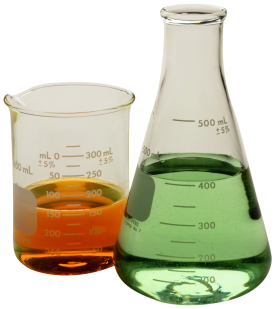 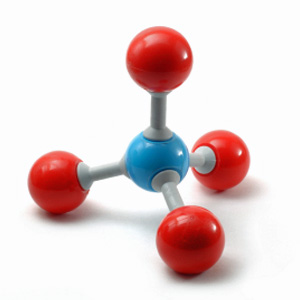 Middle Creek High SchoolMs. Kathie DeMonteEmail: kdemonte@wcpss.netWebsite: msdemonte.weebly.comCourse Description Chemistry is the study of matter and energy.  Honors Chemistry requires you to conceptualize scientific concepts, as well use your math skills to solve mathematical problems. Because of this, it is recommended, but not required that all students have completed Honors Common Core Math II. Chemistry is the type of class that builds on itself, requiring you to master each topic in order to proceed to the next one.  This class moves at a fast pace and requires the student to stay on top of a rigorous work load.TopicsThroughout this school year, we will be covering many topics.  Below is a list of the topics that will be discussed. ExpectationsStudents are expected to show up to class, on time, every day, and ready to learn with all necessary materials.  When in class, students should turn in anything that is due to the front table, pick up any new handouts from the front bin, and should begin the Do Now when the bell rings.  Students are expected to complete all required work and to get help when needed.  Students are to be respectful to themselves, students around them, the school’s property, and myself.  SuppliesBelow is a list of supplies that students need to bring to class every day.A Large 3-ring binder – Students will be receiving a lot of handouts!Scientific or graphing calculator Graph PaperClass FormatThis class is structured as a “flipped classroom”.  This means that students will watch videos of me delivering material and taking notes on those lectures.  This allows us to have more time in class to work with the teacher and other students on doing practice problems, activities, and labs.  GradesAll grades will be out of 100 points and then be multiplied by the following grading scale:							Percent of Grade		Tests					50		Major Labs				20		Minor Labs				10		Quizzes				15		Classwork/Homework		5Homework Homework will be assigned every night and can be found on the unit schedule and on the class website.  Homework will usually be to watch and take notes on a video, but it can also include (and is expected) for students to finish any classwork that was not completed in class, or any additional practice problems.  Late WorkYou will receive four “Life Happens Passes” for the semester.  This allows you to turn in an assignment 1 school day late without any percentage deduction. You can only use one late pass per assignment.  These passes CANNOT be used on video notes!  Without a late pass, 20% will be deducted per day late.  After 5 days past the assignments due date there will be a 50% deduction.  Late work will be graded after all current work is graded.AbsencesIt is important that you come to school every day.   We will be doing a lot of activities in class that you need to be present for to help you better understand the material.  In the case that you are absent, follow the unit schedule provided to you to know what to complete when not in class.  You are expected to stay on track even when absent.  Being absent is not an excuse for falling behind or not completing homework!Please come speak to me if you are concerned about make up work.Any work that was due on the day you missed, is due the day you return to school.Any/all make up work is to be completed and turned in 2 days after your return to class. RemediationStudents are allowed to retest each unit test.  To qualify for a retest, the student must complete a remediation assignment that will be given out by the teacher.  The completed remediation assignment is their ticket in the door. Retesting will only occur on one day that will be posted in the classroom.  The retest will be averaged together with the original test score to calculate the final grade for that unit test.  Remediated test scores will not replace quiz and homework scores. Extra HelpThe chemistry department has split up the week to give students the most opportunities to be successful.  Extra help will be available Tuesdays, Wednesdays, and Thursdays from 2:30pm – 3:30pm. This schedule will be posted in the classroom.Parent- Teacher CommunicationParents can obtain a login and password to check on student progress through student services.   Late work is graded after all current work.  I will gladly speak to you about any concerns you may have about your child during my planning period, during a conference, or through email.  Email is the quickest method of contact!!  Reach me at: kdemonte@wcpss.netPlease detach this page and return to me. The previous pages are for you to keep as a reference.This paper needs to be signed by the student and the parent/guardian to acknowledge the material has been read and understood. Please return this assignment by Friday, January 26, 2018!_____________________________________          		 _____________________________________     	      Student Name-printed				       Parent/guardian Name-printed_____________________________________           		_____________________________________      	      Student-signature					      Parent/guardian-signatureFor Parents One of my goals this semester is to increase parent communication. That means that I would like to be proactive in letting parents/guardians know when their student’s grade is dropping or if they’re acting out. I would also like to let parents/guardians know when students have been making a good effort in class and encouraging and supporting others.I have found in the past that I am more likely to communicate with parents if I have a good email address for them. Emails are easiest because I can send them at any point during the day. If you do not have access to email I will try to call you instead.Mother/Guardian Name:  _________________________________________

Mother/Guardian Email: __________________________________________Mother/Guardian Phone Number: _______________________________

Father/Guardian Name:  _________________________________________

Father/Guardian Email: __________________________________________
Father/Guardian Phone Number: _______________________________

Anything else that you want me to know: __________________________________________________________________________________________________________________________________________________________________________________________________________________________________________________If _______________________________________________ happens, please notify Mom/Dad/Both (circle one).Foundational SkillsAtomic StructurePeriodic Table Bonding/NomenclatureChemical ReactionsThe MoleStoichiometry Properties of GasesThermochemistrySolutionsAcids and BasesEquilibriumNuclear 